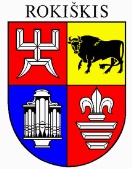 ROKIŠKIO RAJONO SAVIVALDYBĖS MERASPOTVARKISDĖL FINANSINĖS PARAMOS STUDIJUOJANČIOMS SVEIKATOS PRIEŽIŪROS SPECIALISTĖMS SKYRIMO2024 m. balandžio 22 d. Nr. MV-213RokiškisVadovaudamasis Rokiškio rajono savivaldybės tarybos 2024 m. kovo 28 d. sprendimu Nr. TS-53 „Dėl Finansinės paramos gydytojams rezidentams ir studijuojantiems sveikatos priežiūros specialistams, planuojantiems atvykti dirbti į Rokiškio rajono asmens sveikatos priežiūros įstaigas, skyrimo tvarkos aprašo patvirtinimo“ ir atsižvelgdamas į Finansavimo teikimo atvykstantiems dirbti į Rokiškio rajono savivaldybės sveikatos priežiūros įstaigas trūkstamos specialybės gydytojams, gydytojams rezidentams ir sveikatos priežiūros specialistams darbo grupės 2024 m. balandžio 17 d. protokolą FTK Nr. 2:	1. S k i r i u finansinę paramą studijuojančioms sveikatos priežiūros specialistėms:1.1. (duomenys neskelbiami) – 5311,29 Eur visuomenės sveikatos studijų programai apmokėti;1.2. (duomenys neskelbiami) – 3230,24 Eur visuomenės sveikatos studijų programai apmokėti.	2. P a v e d u asignavimų valdytojui – Socialinės paramos ir sveikatos skyriaus vedėjui Vitaliui Giedrikui:	2.1. kontroliuoti programos vykdymą, paskirtų asignavimų naudojimo teisėtumą ir ekonomiškumą;	2.2. pasirašyti savivaldybės biudžeto lėšų naudojimo sutartį.Potvarkis per vieną mėnesį gali būti skundžiamas Lietuvos administracinių ginčų komisijos Panevėžio apygardos skyriui (Respublikos g. 62, Panevėžys) Lietuvos Respublikos ikiteisminio administracinių ginčų nagrinėjimo tvarkos įstatymo nustatyta tvarka.Savivaldybės meras				Ramūnas GodeliauskasEvelina Grėbliauskienė